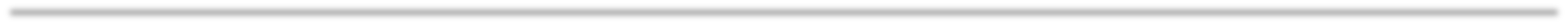 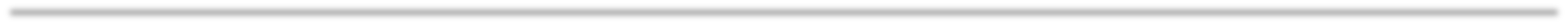 A.	The Employer agrees to: •	Provide    a    training    experience    for    the    student    and    assist    him/her    in    completing    his/her  Training    Plan    in    consultation    with    the    School    representative;    •	Designate  an    individual    as    the    supervisor    to    orient,    train,    monitor    the    Student,    and  to    serve    as    a   liaison    between    the    Employer    and    the    School;    •	Provide  the    Student    activities    for    at    least    the    minimum    number    of    hours    and    weeks  specified;    •	Reserve  the    right    to   discharge    the    Student    for    just    cause;    •	Notify  the    School    contact    immediately    of    any    change    in    the    Student’s    job    duties    and/or  work    supervisor;    •	Provide  feedback    to    the    Student    on    their    work    performance    throughout    the    term;    •	Evaluate  the    Student    at    the    mid    and    end    of    term    on    a    form    provided    by    the    School;    •	Assign  activities    without    regard    to    age,    race,    sex,    religion,    disability,    parental    status    or    marital    status;    •	Be  in    compliance    with    OSHA    regulations    and    orient    Student    to    Employer’s    safety    policies;  •	Cover  the    Student    for    Workers’    Compensation    policy    (only    if    paid    internship).        •	Pay     a   salary    which    is    consistent    with    the    Employer’s    practices    and    policies    (only    if    paid    internship)    B.	The School agrees to: •	Provide    an    instructor    or    coordinator    to    facilitate    the    development    of    the    training    plan;  •	Monitor  the    progress    of    the    Student    via    visits    to    the    worksite    during    the    term;    •	Determine  a    grade    and    award    credit    for    successful    job    performance    and    completion  of    related    assignments;    •	Provide    related    classroom    instruction    in    the    Student    degree    field;    •	Provide  the    Student    with    career    management    skills;    Notify  the    employer    if    the    Student    withdrawals    from    the    program    and/or    the    School;    •	Provide    Workers’    Compensation    Insurance    coverage    for    non-­‐paid    positions;    C.	The Student/Employee agrees to:•	Be  enrolled    in    and    participate    in    school;    •	Work  the    required    number    of    hours    during    the    term    in    relation    to    the    number    of    credits    desired;    •	Recognize  and    follow    the    duties    on    the    Internship    Plan;    •	Immediately  inform    the    School    of    any    problem    or    changes    in    job    responsibilities;    •	Abide  by    the    regulations    and    policies    of    both    Employer    and    the    School;    School:      	Date: 	    Employer: 	Date: 	    Student: 	Date: 	    